附件1：采购计划申报和采购申请操作说明提示：需要提交采购计划和采购申请的项目类型项目预算金额达到学校集中（招标）采购限额标准的货物、工程（新建工程除外）、服务类项目；使用非科研类经费购买集中采购目录内产品（不分金额大小）；使用学校财政预算经费（目前项目代码有4类：YX、YH、CS、 HQ）的采购项目。科研类经费包括①科研事业（纵向、横向）项目经费（项目代码：VP、VQ、WP、WQ、P、Q、VZ、R、LR、WR、VR、VH）②财政拨款专项经费中的基本科研业务费（项目代码：A09、A14）③各类人才科研启动费1.用户登陆登陆方式1http://www.swjtu.edu.cn/（1）点击学校主页下方校园门户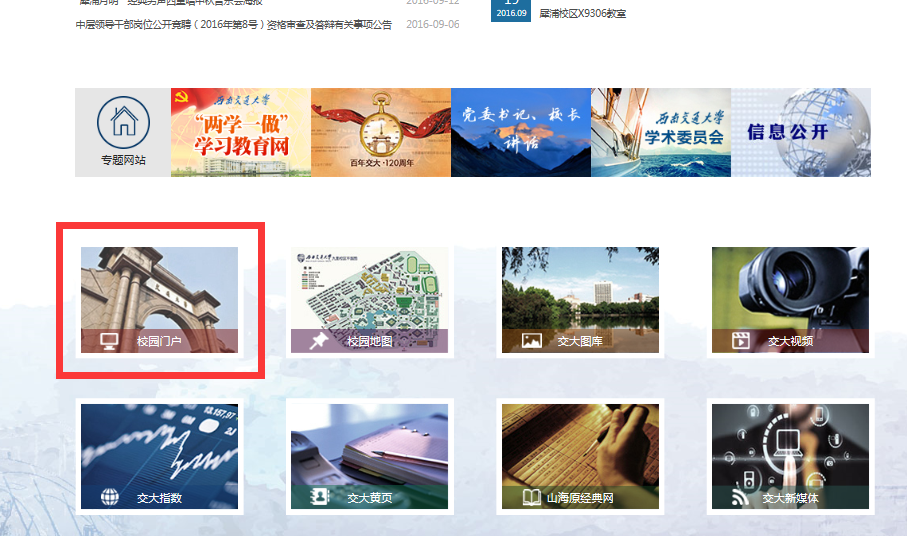 （2）输入用户名和密码（可参看登录说明）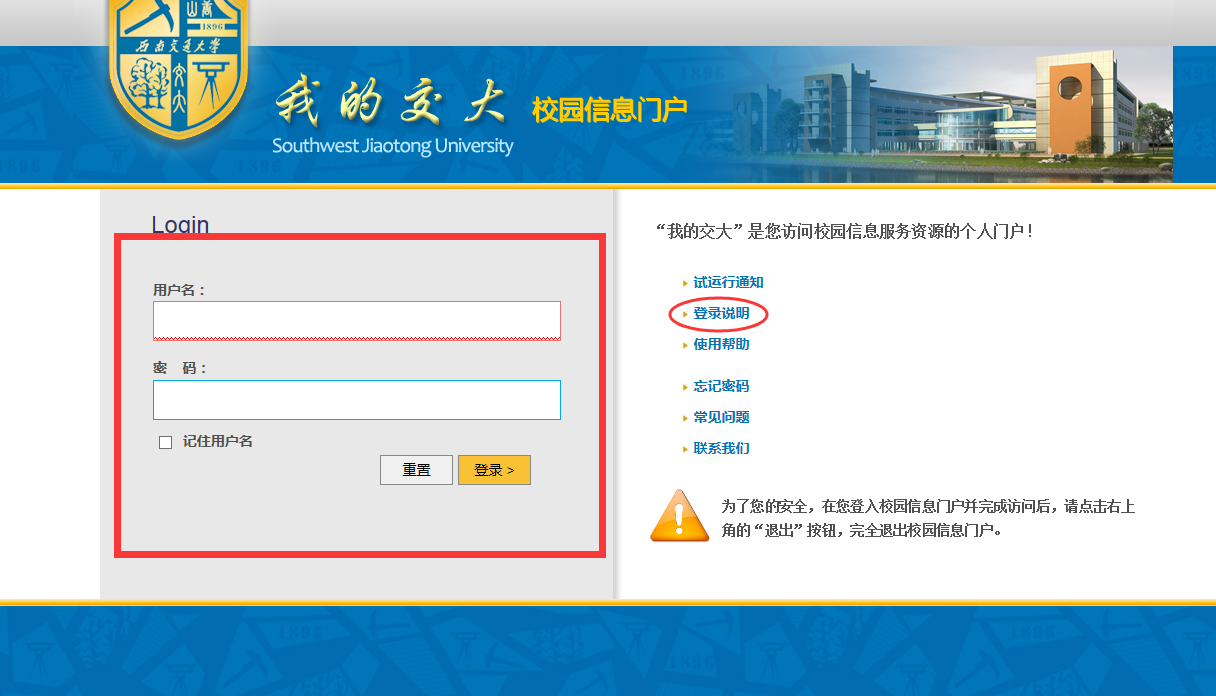 （3）进入校园信息门户界面，点击采购管理平台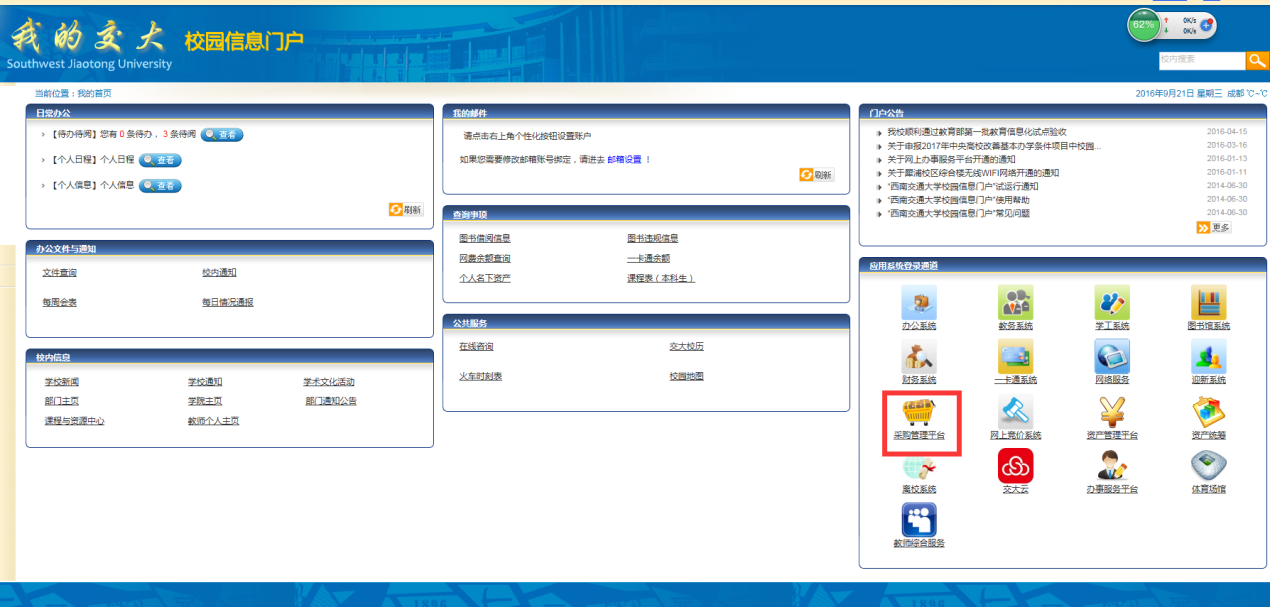 登陆方式2（1）http://bidding.swjtu.edu.cn/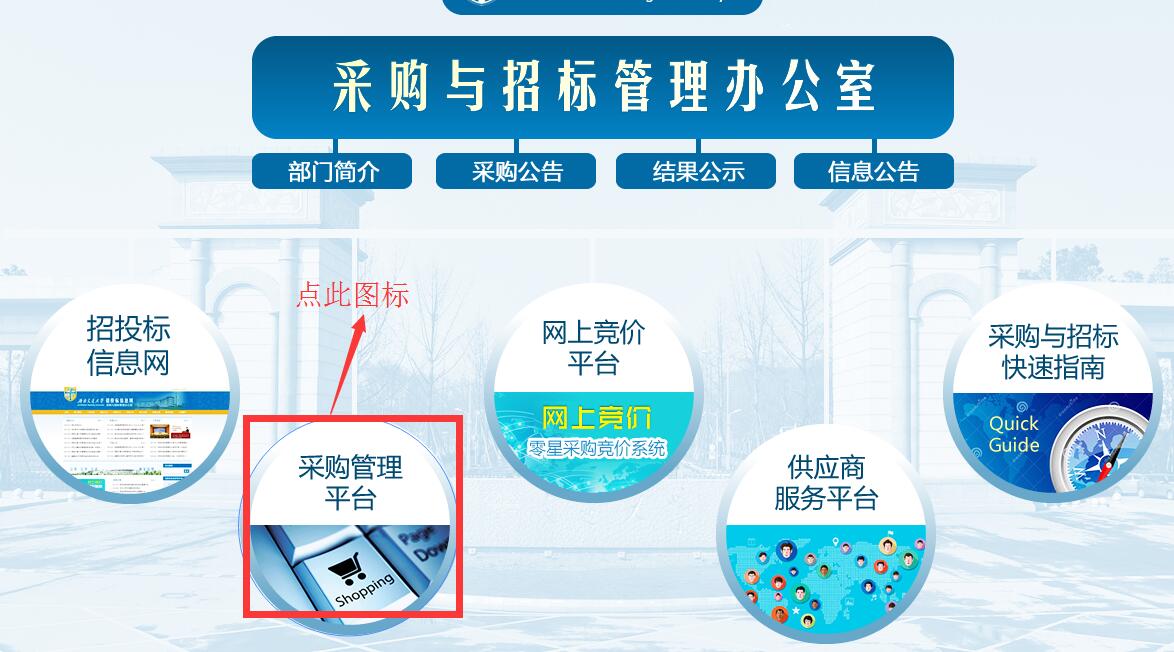 （2）进入登陆界面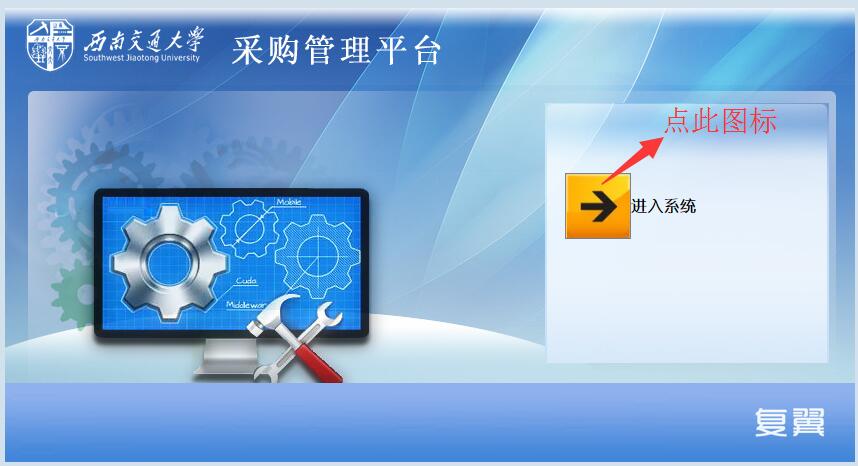 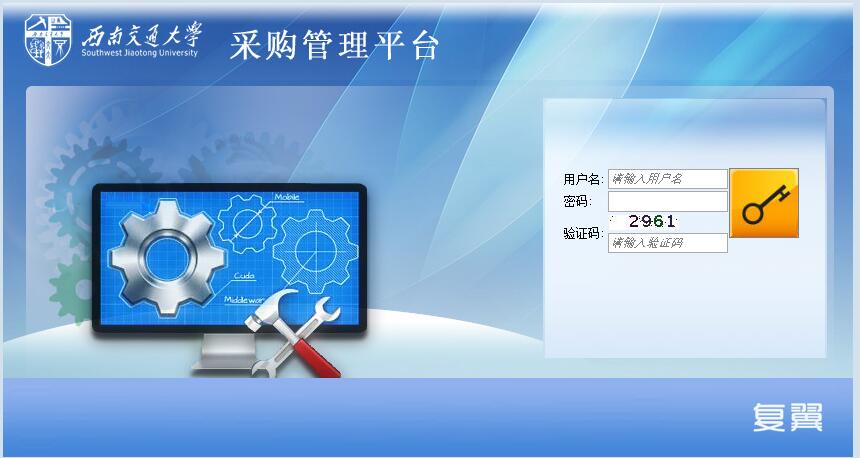 用户名：教师工资号，初始密码：888888进入采购管理平台主界面。2.录入计划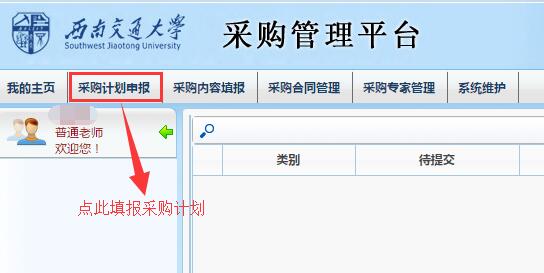 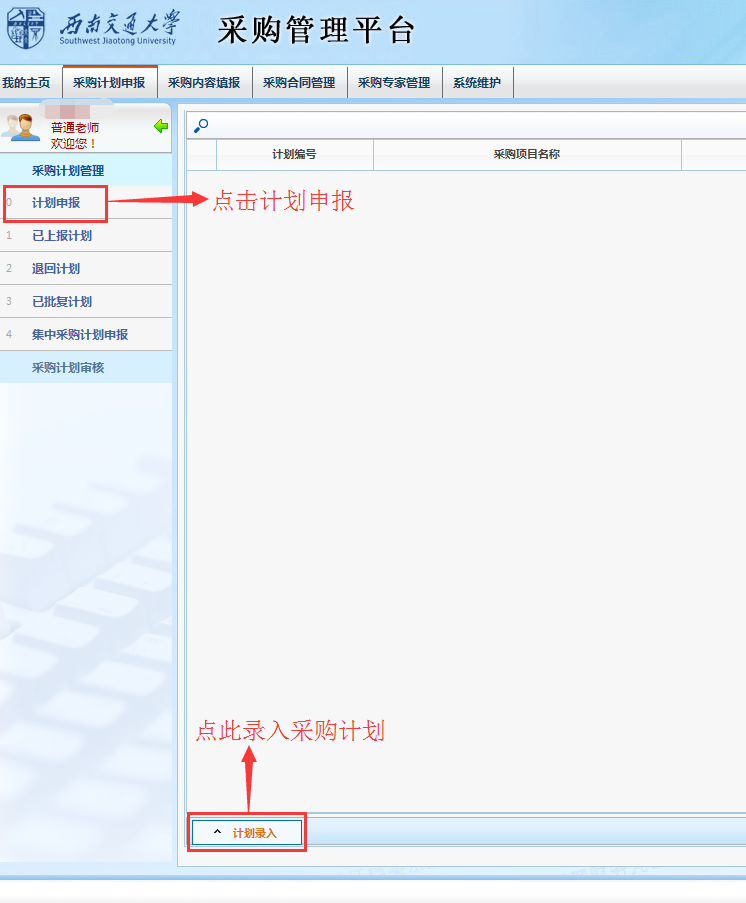 3.录入申请待采购与招标管理办公室审核通过后填报采购申请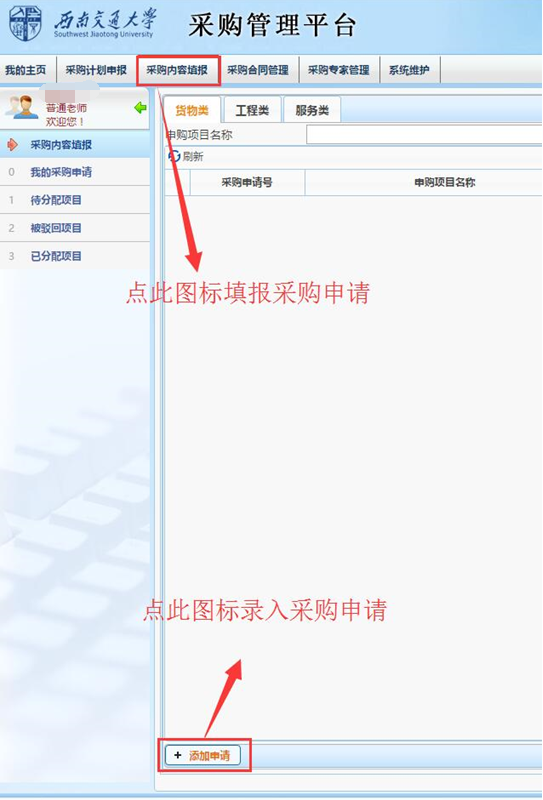 4.待采购与招标管理办公室审核通过后进入采购环节